الجمهورية الجزائرية الديمقراطية الشعبيةوزارة التعليم العالي و البحث العلميجامعة  باتنة 2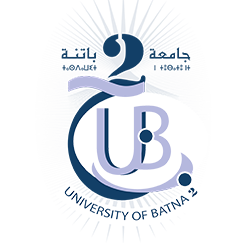 نيابة مديرية الجامعة المكلفة بالتكوين العالي في الطورين الأول و الثاني والتكوين المتواصـــل والشهادات و كذا التكوين العالي في التدرجبطاقة الرغبات  (إعادة الإدماج) السنة الجامعية ……../……..الاسم و اللقب:	تاريخ و مكان الازدياد:	بكالوريا رقم: 	دورة:		رقم الهاتف (إجباري) : 	البريد الإلكتروني (إجباري) : 	قرار نائب مدير الجامعة المكلف بالبيداغوجياالاختيارالتخصص010203